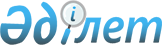 Жоғары және жоғары оқу орнынан кейінгі, сондай-ақ техникалық және кәсіптік, орта білімнен кейінгі білімі бар мамандар даярлауға 2015 - 2016 оқу жылына арналған мемлекеттік білім беру тапсырысын Қазақстан Республикасы Мәдениет және спорт министрлігінің оқу орындарында бөлу туралыҚазақстан Республикасы Мәдениет және спорт министрінің м.а. 2015 жылғы 30 шілдедегі № 261 бұйрығы. Қазақстан Республикасының Әділет министрлігінде 2015 жылы 31 шілдеде № 11799 болып тіркелді

      «Мәдениет туралы» Қазақстан Республикасының 2006 жылғы 15 желтоқсандағы Заңының 7-бабының 23-6) тармақшасына сәйкес, сондай-ақ «Республикалық бюджеттен қаржыландырылатын білім беру ұйымдарында (Қарулы Күштер, басқа да әскерлер мен әскери құралымдар, сондай-ақ арнаулы мемлекеттік органдар үшін мамандар даярлауды жүзеге асыратын білім беру ұйымдарын қоспағанда) жоғары және жоғары оқу орнынан кейінгі, сондай-ақ техникалық және кәсіптік, орта білімнен кейінгі білімі бар мамандар даярлауға 2015-2016 оқу жылына арналған мемлекеттік білім беру тапсырысын бекіту туралы» 2015 жылғы 17 маусымдағы № 453 Қазақстан Республикасы Үкіметінің қаулысын іске асыру мақсатында, БҰЙЫРАМЫН:

      Ескерту. Кіріспе жаңа редакцияда - ҚР Мәдениет және спорт министрінің 10.09.2015 № 291 (алғашқы ресми жарияланған күнінен бастап қолданысқа енгізіледі) бұйрығымен.



      1) осы бұйрықтың 1-қосымшаға сәйкес, республикалық бюджеттен қаржыландырылатын мәдениет және өнер саласындағы оқу орындарында жоғары білімі бар мамандар даярлауға 2015 – 2016 оқу жылына арналған мемлекеттік білім беру тапсырысы;



      2) осы бұйрықтың 2-қосымшаға сәйкес республикалық бюджеттен қаржыландырылатын мәдениет және өнер саласындағы оқу орындарында жоғары оқу орнынан кейінгі білімі бар мамандар даярлауға 2015 – 2016 оқу жылына арналған мемлекеттік білім беру тапсырысы;



      3) осы бұйрықтың 3-қосымшаға сәйкес республикалық бюджеттен қаржыландырылатын мәдениет және өнер саласындағы оқу орындарында техникалық және кәсіптік білімі бар мамандар даярлауға 2015 – 2016 оқу жылына арналған мемлекеттік білім беру тапсырысы бөлінсін.



      2. Білім, ғылыми жұмыс және халықаралық ынтымақтастық департаменті (Д. Болатханұлы):



      1) осы бұйрықтың Қазақстан Республикасы Әділет министрлігінде мемлекеттік тіркелуін;



      2) Қазақстан Республикасының Әділет министрлігінде мемлекеттік тіркелгеннен кейін ресми жариялауға жолдануын;



      3) осы бұйрықтың Қазақстан Республикасы Мәдениет және спорт министрлігінің ресми интернет-ресурсында орналасуын қамтамасыз етсін.



      4) осы бұйрық Қазақстан Республикасы Әділет министрлігінде мемлекеттік тіркеуден өткен соң 10 жұмыс куні ішінде Қазақстан Республикасы Мәдениет және спорт министрлігінің Заң қызметі департаментіне осы бұйрықтың 2 тармағындағы 1), 2) және 3) тармақшаларында қарастырылған іс-шаралардың орындалуы бойынша ақпаратты ұсыну.



      3. Осы бұйрықтың орындалуын бақылау Қазақстан Республикасы Мәдениет және спорт вице-министрі Ғ.А. Ахмедьяровқа жүктелсін.



      4. Осы бұйрық алғашқы ресми жарияланған күнінен кейін күнтізбелік он күн өткен соң қолданысқа енгізіледі.      Қазақстан Республикасының

      Мәдениет және спорт министрінің

      міндетін атқарушы                          Д. Болатханұлы 

Қазақстан Республикасы    

Мәдениет және спорт министрі

міндетін атқарушының    

2015 жылғы 30 шілдедегі  

№ 261 бұйрығының 1-қосымшасы Республикалық бюджеттен қаржыландырылатын мәдениет және

өнер саласындағы оқу орындарында жоғары білімі бар мамандар

даярлауға 2015 – 2016 оқу жылына арналған мемлекеттік білім

беру тапсырысы

Қазақстан Республикасы    

Мәдениет және спорт министрі

міндетін атқарушының    

2015 жылғы 30 шілдедегі  

№ 261 бұйрығының 2-қосымшасы Республикалық бюджеттен қаржыландырылатын мәдениет және өнер

саласындағы оқу орындарында жоғары оқу орнынан кейінгі білімі

бар мамандар даярлауға 2015 – 2016 оқу жылына арналған

мемлекеттік білім беру тапсырысы      Ескерту. 2-қосымшаға өзгеріс енгізілді - ҚР Мәдениет және спорт министрінің 10.09.2015 № 291 (алғашқы ресми жарияланған күнінен бастап қолданысқа енгізіледі) бұйрығымен.

Қазақстан Республикасы    

Мәдениет және спорт министрі

міндетін атқарушының    

2015 жылғы 30 шілдедегі  

№ 261 бұйрығының 3-қосымшасы Республикалық бюджеттен қаржыландырылатын мәдениет және өнер

саласындағы оқу орындарында техникалық және кәсіптік білімі

бар мамандар даярлауға 2015 – 2016 оқу жылына арналған

мемлекеттік білім беру тапсырысы      Ескерту. 3-қосымшаға өзгеріс енгізілді - ҚР Мәдениет және спорт министрінің 10.09.2015 № 291 (алғашқы ресми жарияланған күнінен бастап қолданысқа енгізіледі) бұйрығымен.
					© 2012. Қазақстан Республикасы Әділет министрлігінің «Қазақстан Республикасының Заңнама және құқықтық ақпарат институты» ШЖҚ РМК
				№Шифр Шифр Мамандықтар атауыОрын саны орыс тобыОрын саны қазақ тобыОрын саны қазақ тобыБарлығыБарлығы1. Қазақстан Республикасы Мәдениет және спорт министрлігінің «Қазақ ұлттық өнер университеті» республикалық мемлекеттік мекемесі1. Қазақстан Республикасы Мәдениет және спорт министрлігінің «Қазақ ұлттық өнер университеті» республикалық мемлекеттік мекемесі1. Қазақстан Республикасы Мәдениет және спорт министрлігінің «Қазақ ұлттық өнер университеті» республикалық мемлекеттік мекемесі1. Қазақстан Республикасы Мәдениет және спорт министрлігінің «Қазақ ұлттық өнер университеті» республикалық мемлекеттік мекемесі1. Қазақстан Республикасы Мәдениет және спорт министрлігінің «Қазақ ұлттық өнер университеті» республикалық мемлекеттік мекемесі1. Қазақстан Республикасы Мәдениет және спорт министрлігінің «Қазақ ұлттық өнер университеті» республикалық мемлекеттік мекемесі1. Қазақстан Республикасы Мәдениет және спорт министрлігінің «Қазақ ұлттық өнер университеті» республикалық мемлекеттік мекемесі1. Қазақстан Республикасы Мәдениет және спорт министрлігінің «Қазақ ұлттық өнер университеті» республикалық мемлекеттік мекемесі1. Қазақстан Республикасы Мәдениет және спорт министрлігінің «Қазақ ұлттық өнер университеті» республикалық мемлекеттік мекемесі15В0106005В010600Музыкалық білім1667725В0204005В020400Мәдениеттану 0222235В0401005В040100Музыкатану3336645В0402005В040200Аспапта орындаушылық 293030595955В0403005В040300Вокалдық өнер 377101065В0404005В040400Дәстүрлі музыкалық өнер 45050545475В0405005В040500Дирижирлеу21010121285В0406005В040600Режиссура 51414191995В0407005В040700Актерлық өнер032323232105В0408005В040800Эстрада өнері213131515115В0409005В040900Хореография 7881515125В0410005В041000Сценография 410101414135В0411005В041100Композиция 20022145В0412005В041200Операторлық өнер32255155В0413005В041300Кескіндеме 34477165В0415005В041500Мүсін02222175В0416005В041600Өнертану 2991111185В0417005В041700Сәндік өнер 27799195В0423005В042300Арт-менеджмент3225520Барлығы 742122122862861.1. Квоталар1.1. Квоталар1.1. Квоталар1.1. Квоталар1.1. Квоталар1.1. Квоталар1.1. Квоталар1.1. Квоталар1.1. Квоталар21Жетім балалар және ата-анасының қамқорлығынсыз қалған балалар үшін квота0333322I, II топтағы мүгедектер, бала кезінен мүгедектер, мүгедек балалар арасынан шыққан азаматтар үшін квота (1%)0333323Жеңілдіктері мен кепілдіктері бойынша Ұлы Отан соғысының қатысушылары мен мүгедектеріне теңестірілген адамдар үшін квота (0,5%)0222224Қазақстан Республикасының азаматы болып табылмайтын ұлты қазақ адамдарға квота (2%)0666625Барлық квота Барлық квота Барлық квота 01414141426Барлығы бөлім бойыншаБарлығы бөлім бойыншаБарлығы бөлім бойынша742262263003002. Қазақстан Республикасы Мәдениет және спорт министрлігінің «Т.К. Жүргенов атындағы Қазақ ұлттық өнер академиясы» республикалық мемлекеттік мекемесі2. Қазақстан Республикасы Мәдениет және спорт министрлігінің «Т.К. Жүргенов атындағы Қазақ ұлттық өнер академиясы» республикалық мемлекеттік мекемесі2. Қазақстан Республикасы Мәдениет және спорт министрлігінің «Т.К. Жүргенов атындағы Қазақ ұлттық өнер академиясы» республикалық мемлекеттік мекемесі2. Қазақстан Республикасы Мәдениет және спорт министрлігінің «Т.К. Жүргенов атындағы Қазақ ұлттық өнер академиясы» республикалық мемлекеттік мекемесі2. Қазақстан Республикасы Мәдениет және спорт министрлігінің «Т.К. Жүргенов атындағы Қазақ ұлттық өнер академиясы» республикалық мемлекеттік мекемесі2. Қазақстан Республикасы Мәдениет және спорт министрлігінің «Т.К. Жүргенов атындағы Қазақ ұлттық өнер академиясы» республикалық мемлекеттік мекемесі2. Қазақстан Республикасы Мәдениет және спорт министрлігінің «Т.К. Жүргенов атындағы Қазақ ұлттық өнер академиясы» республикалық мемлекеттік мекемесі2. Қазақстан Республикасы Мәдениет және спорт министрлігінің «Т.К. Жүргенов атындағы Қазақ ұлттық өнер академиясы» республикалық мемлекеттік мекемесі2. Қазақстан Республикасы Мәдениет және спорт министрлігінің «Т.К. Жүргенов атындағы Қазақ ұлттық өнер академиясы» республикалық мемлекеттік мекемесі27275В040400Дәстүрлік музыкалық өнер0088828285В040600Режиссура 151534494929295В040700Актерлық өнер191934535330305В040800Эстрадалық өнер 669151531315В040900Хореография 447111132325В041000Сценография 5511161633335В041200Операторлық өнер447111134345В041300Живопись 3358835355В041400Кескіндеме447111136365В041500Мүсін0044437375В041600Өнертану 0023232338385В041700Сән өнері 3312151539395В042100Дизайн 334774040БарлығыБарлығы66661652312312.1. Квоталар 2.1. Квоталар 2.1. Квоталар 2.1. Квоталар 2.1. Квоталар 2.1. Квоталар 2.1. Квоталар 2.1. Квоталар 2.1. Квоталар 4141Жетім балалар және ата-анасының қамқорлығынсыз қалған балалар үшін квота002224242I, II топтағы мүгедектер, бала кезінен мүгедектер, мүгедек балалар арасынан шыққан азаматтар үшін квота (1%)002224343Жеңілдіктері мен кепілдіктері бойынша Ұлы Отан соғысының қатысушылары мен мүгедектеріне теңестірілген адамдар үшін квота (0,5%)001114444Қазақстан Республикасының азаматы болып табылмайтын ұлты қазақ адамдарға квота (2%)004444545Барлық квота Барлық квота 009994646Барлығы бөлім бойыншаБарлығы бөлім бойынша66661742402403. Қазақстан Республикасы Мәдениет және спорт министрлігінің «Құрманғазы атындағы Қазақ ұлттық консерваториясы» республикалық мемлекеттік мекемесі3. Қазақстан Республикасы Мәдениет және спорт министрлігінің «Құрманғазы атындағы Қазақ ұлттық консерваториясы» республикалық мемлекеттік мекемесі3. Қазақстан Республикасы Мәдениет және спорт министрлігінің «Құрманғазы атындағы Қазақ ұлттық консерваториясы» республикалық мемлекеттік мекемесі3. Қазақстан Республикасы Мәдениет және спорт министрлігінің «Құрманғазы атындағы Қазақ ұлттық консерваториясы» республикалық мемлекеттік мекемесі3. Қазақстан Республикасы Мәдениет және спорт министрлігінің «Құрманғазы атындағы Қазақ ұлттық консерваториясы» республикалық мемлекеттік мекемесі3. Қазақстан Республикасы Мәдениет және спорт министрлігінің «Құрманғазы атындағы Қазақ ұлттық консерваториясы» республикалық мемлекеттік мекемесі3. Қазақстан Республикасы Мәдениет және спорт министрлігінің «Құрманғазы атындағы Қазақ ұлттық консерваториясы» республикалық мемлекеттік мекемесі3. Қазақстан Республикасы Мәдениет және спорт министрлігінің «Құрманғазы атындағы Қазақ ұлттық консерваториясы» республикалық мемлекеттік мекемесі3. Қазақстан Республикасы Мәдениет және спорт министрлігінің «Құрманғазы атындағы Қазақ ұлттық консерваториясы» республикалық мемлекеттік мекемесі47475В040100Музыкатану 4444848485В040200Аспаптық орындау414125256649495В040300Вокалдық өнер101010102050505В040400Дәстүрлі музыкалық өнер9958586751515В040500Дирижирлеу101012122252525В041100Композиция 2211353535В042300Арт-менеджмент55551054545В010600Музыкалық білім5510101555555В010300Педагогика және психология5555105656БарлығыБарлығы91911301302213.1. Квоталар3.1. Квоталар3.1. Квоталар3.1. Квоталар3.1. Квоталар3.1. Квоталар3.1. Квоталар3.1. Квоталар3.1. Квоталар5757Жетім балалар және ата-анасының қамқорлығынсыз қалған балалар үшін квота220025858I, II топтағы мүгедектер, бала кезінен мүгедектер, мүгедек балалар арасынан шыққан азаматтар үшін квота (1%)110015959Жеңілдіктері мен кепілдіктері бойынша Ұлы Отан соғысының қатысушылары мен мүгедектеріне теңестірілген адамдар үшін квота (0,5%)110016060Қазақстан Республикасының азаматы болып табылмайтын ұлты қазақ адамдарға квота (2%)550056161Барлық квота Барлық квота 990096262Барлығы бөлім бойыншаБарлығы бөлім бойынша100100002306363ҚОРЫТЫНДЫ:ҚОРЫТЫНДЫ:770№Шифр Мамандық атауыМемлекеттік тапсырыс бойынша орын саны1. Магистратура1. Магистратура1. Магистратура1. Магистратура1.1. Қазақстан Республикасы Мәдениет және спорт министрлігінің «Қазақ ұлттық өнер университеті» республикалық мемлекеттік мекемесі1.1. Қазақстан Республикасы Мәдениет және спорт министрлігінің «Қазақ ұлттық өнер университеті» республикалық мемлекеттік мекемесі1.1. Қазақстан Республикасы Мәдениет және спорт министрлігінің «Қазақ ұлттық өнер университеті» республикалық мемлекеттік мекемесі1.1. Қазақстан Республикасы Мәдениет және спорт министрлігінің «Қазақ ұлттық өнер университеті» республикалық мемлекеттік мекемесі16М010600Музыкалық өнер126М020400Мәдениеттану 136М040100Музыкатану146М040200Аспапта орындаушылық 556М040300Вокалдық өнер166М040400Дәстүрлі музыкалық өнер 276М040500Дирижирлеу186М040600Режиссура 196М040900Хореография 1106М041000Сценография 1116М041100Композиция 1126М041200Операторлық өнер1136М041300Кескіндеме 1146М041600Өнертану 215Барлығы бөлімше бойыншаБарлығы бөлімше бойынша201.2. Қазақстан Республикасы Мәдениет және спорт министрлігінің «Т.К.Жүргенов атындағы Қазақ ұлттық өнер академиясы» республикалық мемлекеттік мекемесі 1.2. Қазақстан Республикасы Мәдениет және спорт министрлігінің «Т.К.Жүргенов атындағы Қазақ ұлттық өнер академиясы» республикалық мемлекеттік мекемесі 1.2. Қазақстан Республикасы Мәдениет және спорт министрлігінің «Т.К.Жүргенов атындағы Қазақ ұлттық өнер академиясы» республикалық мемлекеттік мекемесі 1.2. Қазақстан Республикасы Мәдениет және спорт министрлігінің «Т.К.Жүргенов атындағы Қазақ ұлттық өнер академиясы» республикалық мемлекеттік мекемесі 16Алып тасталды - ҚР Мәдениет және спорт министрінің 10.09.2015 № 291 (алғашқы ресми жарияланған күнінен бастап қолданысқа енгізіледі) бұйрығымен.Алып тасталды - ҚР Мәдениет және спорт министрінің 10.09.2015 № 291 (алғашқы ресми жарияланған күнінен бастап қолданысқа енгізіледі) бұйрығымен.Алып тасталды - ҚР Мәдениет және спорт министрінің 10.09.2015 № 291 (алғашқы ресми жарияланған күнінен бастап қолданысқа енгізіледі) бұйрығымен.176М040600Режиссура 5186М040700Актерлық өнер3196М040800Эстрадалық өнер 2206М040900Хореография2216М041000Сценография222Алып тасталды - ҚР Мәдениет және спорт министрінің 10.09.2015 № 291 (алғашқы ресми жарияланған күнінен бастап қолданысқа енгізіледі) бұйрығымен.Алып тасталды - ҚР Мәдениет және спорт министрінің 10.09.2015 № 291 (алғашқы ресми жарияланған күнінен бастап қолданысқа енгізіледі) бұйрығымен.Алып тасталды - ҚР Мәдениет және спорт министрінің 10.09.2015 № 291 (алғашқы ресми жарияланған күнінен бастап қолданысқа енгізіледі) бұйрығымен.236М041300Живопись 1246М041400Кескіндеме225Алып тасталды - ҚР Мәдениет және спорт министрінің 10.09.2015 № 291 (алғашқы ресми жарияланған күнінен бастап қолданысқа енгізіледі) бұйрығымен.Алып тасталды - ҚР Мәдениет және спорт министрінің 10.09.2015 № 291 (алғашқы ресми жарияланған күнінен бастап қолданысқа енгізіледі) бұйрығымен.Алып тасталды - ҚР Мәдениет және спорт министрінің 10.09.2015 № 291 (алғашқы ресми жарияланған күнінен бастап қолданысқа енгізіледі) бұйрығымен.266М041600Өнертану 2276М041700Сәндік өнер 128Алып тасталды - ҚР Мәдениет және спорт министрінің 10.09.2015 № 291 (алғашқы ресми жарияланған күнінен бастап қолданысқа енгізіледі) бұйрығымен.Алып тасталды - ҚР Мәдениет және спорт министрінің 10.09.2015 № 291 (алғашқы ресми жарияланған күнінен бастап қолданысқа енгізіледі) бұйрығымен.Алып тасталды - ҚР Мәдениет және спорт министрінің 10.09.2015 № 291 (алғашқы ресми жарияланған күнінен бастап қолданысқа енгізіледі) бұйрығымен.29Барлығы бөлімше бойыншаБарлығы бөлімше бойынша201.3. Қазақстан Республикасы Мәдениет және спорт министрлігінің «Құрманғазы атындағы Қазақ ұлттық консерваториясы» республикалық мемлекеттік мекемесі1.3. Қазақстан Республикасы Мәдениет және спорт министрлігінің «Құрманғазы атындағы Қазақ ұлттық консерваториясы» республикалық мемлекеттік мекемесі1.3. Қазақстан Республикасы Мәдениет және спорт министрлігінің «Құрманғазы атындағы Қазақ ұлттық консерваториясы» республикалық мемлекеттік мекемесі1.3. Қазақстан Республикасы Мәдениет және спорт министрлігінің «Құрманғазы атындағы Қазақ ұлттық консерваториясы» республикалық мемлекеттік мекемесі30Алып тасталды - ҚР Мәдениет және спорт министрінің 10.09.2015 № 291 (алғашқы ресми жарияланған күнінен бастап қолданысқа енгізіледі) бұйрығымен.Алып тасталды - ҚР Мәдениет және спорт министрінің 10.09.2015 № 291 (алғашқы ресми жарияланған күнінен бастап қолданысқа енгізіледі) бұйрығымен.Алып тасталды - ҚР Мәдениет және спорт министрінің 10.09.2015 № 291 (алғашқы ресми жарияланған күнінен бастап қолданысқа енгізіледі) бұйрығымен.316М040200Аспапта орындаушылық 6326М040300Вокалдық өнер2336М040400Дәстүрлі музыкалық өнер3346М040500Дирижерлеу3356М041100Композиция 136Барлығы бөлімше бойыншаБарлығы бөлімше бойынша1537Барлығы бөлім бойыншаБарлығы бөлім бойынша552. Докторантура PhD2. Докторантура PhD2. Докторантура PhD2. Докторантура PhD2.1. Қазақстан Республикасы Мәдениет және спорт министрлігінің «Қазақ ұлттық өнер университеті» республикалық мемлекеттік мекемесі2.1. Қазақстан Республикасы Мәдениет және спорт министрлігінің «Қазақ ұлттық өнер университеті» республикалық мемлекеттік мекемесі2.1. Қазақстан Республикасы Мәдениет және спорт министрлігінің «Қазақ ұлттық өнер университеті» республикалық мемлекеттік мекемесі2.1. Қазақстан Республикасы Мәдениет және спорт министрлігінің «Қазақ ұлттық өнер университеті» республикалық мемлекеттік мекемесі386D010600Музыкалық білім 1396D040100Музыкатану 1406D040200Аспапта орындаушылық 141Барлығы бөлімше бойыншаБарлығы бөлімше бойынша32.2. Қазақстан Республикасы Мәдениет және спорт министрлігінің «Т.К. Жүргенов атындағы Қазақ ұлттық өнер академиясы» республикалық мемлекеттік мекемесі2.2. Қазақстан Республикасы Мәдениет және спорт министрлігінің «Т.К. Жүргенов атындағы Қазақ ұлттық өнер академиясы» республикалық мемлекеттік мекемесі2.2. Қазақстан Республикасы Мәдениет және спорт министрлігінің «Т.К. Жүргенов атындағы Қазақ ұлттық өнер академиясы» республикалық мемлекеттік мекемесі2.2. Қазақстан Республикасы Мәдениет және спорт министрлігінің «Т.К. Жүргенов атындағы Қазақ ұлттық өнер академиясы» республикалық мемлекеттік мекемесі426D040600Режиссура343Алып тасталды - ҚР Мәдениет және спорт министрінің 10.09.2015 № 291 (алғашқы ресми жарияланған күнінен бастап қолданысқа енгізіледі) бұйрығымен.Алып тасталды - ҚР Мәдениет және спорт министрінің 10.09.2015 № 291 (алғашқы ресми жарияланған күнінен бастап қолданысқа енгізіледі) бұйрығымен.Алып тасталды - ҚР Мәдениет және спорт министрінің 10.09.2015 № 291 (алғашқы ресми жарияланған күнінен бастап қолданысқа енгізіледі) бұйрығымен.446D041800Эстрадалық өнер 145Алып тасталды - ҚР Мәдениет және спорт министрінің 10.09.2015 № 291 (алғашқы ресми жарияланған күнінен бастап қолданысқа енгізіледі) бұйрығымен.Алып тасталды - ҚР Мәдениет және спорт министрінің 10.09.2015 № 291 (алғашқы ресми жарияланған күнінен бастап қолданысқа енгізіледі) бұйрығымен.Алып тасталды - ҚР Мәдениет және спорт министрінің 10.09.2015 № 291 (алғашқы ресми жарияланған күнінен бастап қолданысқа енгізіледі) бұйрығымен.46Алып тасталды - ҚР Мәдениет және спорт министрінің 10.09.2015 № 291 (алғашқы ресми жарияланған күнінен бастап қолданысқа енгізіледі) бұйрығымен.Алып тасталды - ҚР Мәдениет және спорт министрінің 10.09.2015 № 291 (алғашқы ресми жарияланған күнінен бастап қолданысқа енгізіледі) бұйрығымен.Алып тасталды - ҚР Мәдениет және спорт министрінің 10.09.2015 № 291 (алғашқы ресми жарияланған күнінен бастап қолданысқа енгізіледі) бұйрығымен.476D041600Өнертану4486D041700Сән өнері149Барлығы бөлімше бойыншаБарлығы бөлімше бойынша92.3. Қазақстан Республикасы Мәдениет және спорт министрлігінің «Құрманғазы атындағы Қазақ ұлттық консерваториясы» республикалық мемлекеттік мекемесі 2.3. Қазақстан Республикасы Мәдениет және спорт министрлігінің «Құрманғазы атындағы Қазақ ұлттық консерваториясы» республикалық мемлекеттік мекемесі 2.3. Қазақстан Республикасы Мәдениет және спорт министрлігінің «Құрманғазы атындағы Қазақ ұлттық консерваториясы» республикалық мемлекеттік мекемесі 2.3. Қазақстан Республикасы Мәдениет және спорт министрлігінің «Құрманғазы атындағы Қазақ ұлттық консерваториясы» республикалық мемлекеттік мекемесі 506D040200Аспапта орындаушылық1516D040400Дәстүрлі музыкалық өнер 151-16D040500Дирижирлеу152Барлығы бөлімше бойынша Барлығы бөлімше бойынша 353Барлығы бөлім бойынша Барлығы бөлім бойынша 15№Мамандықтар мен топтардың атауларыБарлығы Оның ішіндеОның ішіндеОның ішінде№Мамандықтар мен топтардың атауларыБарлығы қазақ тілінде 9 сынып базасында11 сынып базасында1. Қазақстан Республикасы Мәдениет және спорт министрлігінің «Қазақ ұлттық өнер университетінің колледжі» республикалық мемлекеттік мекемесі1. Қазақстан Республикасы Мәдениет және спорт министрлігінің «Қазақ ұлттық өнер университетінің колледжі» республикалық мемлекеттік мекемесі1. Қазақстан Республикасы Мәдениет және спорт министрлігінің «Қазақ ұлттық өнер университетінің колледжі» республикалық мемлекеттік мекемесі1. Қазақстан Республикасы Мәдениет және спорт министрлігінің «Қазақ ұлттық өнер университетінің колледжі» республикалық мемлекеттік мекемесі1. Қазақстан Республикасы Мәдениет және спорт министрлігінің «Қазақ ұлттық өнер университетінің колледжі» республикалық мемлекеттік мекемесі1. Қазақстан Республикасы Мәдениет және спорт министрлігінің «Қазақ ұлттық өнер университетінің колледжі» республикалық мемлекеттік мекемесі1. Қазақстан Республикасы Мәдениет және спорт министрлігінің «Қазақ ұлттық өнер университетінің колледжі» республикалық мемлекеттік мекемесі10404000Аспапта орындаушылық және эстрада музыка өнері

(түрлері бойынша)543123020405000 Хор дирижері5350304060000 Музыка теориясы424040407000Ән салу (түрлері бойынша)12811150408000 Хореографиялық өнер (балет әртісі)10510060412000 «Кескіндеме, мүсін және графика» (түрлері бойынша)747070413000 Сәндік-қолданбалы өнер және халық қолөнері (түрлері бойынша)42318Барлығы:Барлығы:96556321.1. Квоталар 1.1. Квоталар 1.1. Квоталар 1.1. Квоталар 1.1. Квоталар 1.1. Квоталар 1.1. Квоталар 9Жетім балалар және ата-анасының қамқорлығынсыз қалған балалар үшін квотаЖетім балалар және ата-анасының қамқорлығынсыз қалған балалар үшін квота101010I, II топтағы мүгедектер, бала кезінен мүгедектер, мүгедек балалар арасынан шыққан азаматтар үшін квота (1%)I, II топтағы мүгедектер, бала кезінен мүгедектер, мүгедек балалар арасынан шыққан азаматтар үшін квота (1%)101011Қазақстан Республикасының азаматы болып табылмайтын ұлты қазақ адамдарға квота (2%)Қазақстан Республикасының азаматы болып табылмайтын ұлты қазақ адамдарға квота (2%)202012Барлық квота Барлық квота 404013Барлығы бөлім бойыншаБарлығы бөлім бойынша100556722. Қазақстан Республикасы Мәдениет және спорт министрлігінің «Т.К.Жүргенов атындағы Қазақ ұлттық өнер академиясының колледжі» республикалық мемлекеттік мекемесі2. Қазақстан Республикасы Мәдениет және спорт министрлігінің «Т.К.Жүргенов атындағы Қазақ ұлттық өнер академиясының колледжі» республикалық мемлекеттік мекемесі2. Қазақстан Республикасы Мәдениет және спорт министрлігінің «Т.К.Жүргенов атындағы Қазақ ұлттық өнер академиясының колледжі» республикалық мемлекеттік мекемесі2. Қазақстан Республикасы Мәдениет және спорт министрлігінің «Т.К.Жүргенов атындағы Қазақ ұлттық өнер академиясының колледжі» республикалық мемлекеттік мекемесі2. Қазақстан Республикасы Мәдениет және спорт министрлігінің «Т.К.Жүргенов атындағы Қазақ ұлттық өнер академиясының колледжі» республикалық мемлекеттік мекемесі2. Қазақстан Республикасы Мәдениет және спорт министрлігінің «Т.К.Жүргенов атындағы Қазақ ұлттық өнер академиясының колледжі» республикалық мемлекеттік мекемесі2. Қазақстан Республикасы Мәдениет және спорт министрлігінің «Т.К.Жүргенов атындағы Қазақ ұлттық өнер академиясының колледжі» республикалық мемлекеттік мекемесі140409000 Актерлық шеберлік1413140150412000 «Кескіндеме, мүсін және графика» (түрлері бойынша)149140160413000Сәндік-қолданбалы өнер және халық қолөнері(түрлері бойынша)1412140170402000 Дизайн (түрлері бойынша)151015018БарлығыБарлығы57445702.1. Квоталар2.1. Квоталар2.1. Квоталар2.1. Квоталар2.1. Квоталар2.1. Квоталар2.1. Квоталар19Жетім балалар және ата-анасының қамқорлығынсыз қалған балалар үшін квотаЖетім балалар және ата-анасының қамқорлығынсыз қалған балалар үшін квота101020I, II топтағы мүгедектер, бала кезінен мүгедектер, мүгедек балалар арасынан шыққан азаматтар үшін квота (1%)I, II топтағы мүгедектер, бала кезінен мүгедектер, мүгедек балалар арасынан шыққан азаматтар үшін квота (1%)101021Қазақстан Республикасының азаматы болып табылмайтын ұлты қазақ адамдарға квота (2%)Қазақстан Республикасының азаматы болып табылмайтын ұлты қазақ адамдарға квота (2%)101022Барлық квота Барлық квота 303023Барлығы бөлім бойынша Барлығы бөлім бойынша 604460024          ҚОРЫТЫНДЫ24          ҚОРЫТЫНДЫ24          ҚОРЫТЫНДЫ1603. Қазақстан Республикасы Мәдениет және спорт министрлігінің «О. Таңсықбаев атындағы Алматы декоративтік-қолданбалы өнер колледжі» республикалық мемлекеттік қазыналық кәсіпорны3. Қазақстан Республикасы Мәдениет және спорт министрлігінің «О. Таңсықбаев атындағы Алматы декоративтік-қолданбалы өнер колледжі» республикалық мемлекеттік қазыналық кәсіпорны3. Қазақстан Республикасы Мәдениет және спорт министрлігінің «О. Таңсықбаев атындағы Алматы декоративтік-қолданбалы өнер колледжі» республикалық мемлекеттік қазыналық кәсіпорны3. Қазақстан Республикасы Мәдениет және спорт министрлігінің «О. Таңсықбаев атындағы Алматы декоративтік-қолданбалы өнер колледжі» республикалық мемлекеттік қазыналық кәсіпорны3. Қазақстан Республикасы Мәдениет және спорт министрлігінің «О. Таңсықбаев атындағы Алматы декоративтік-қолданбалы өнер колледжі» республикалық мемлекеттік қазыналық кәсіпорны3. Қазақстан Республикасы Мәдениет және спорт министрлігінің «О. Таңсықбаев атындағы Алматы декоративтік-қолданбалы өнер колледжі» республикалық мемлекеттік қазыналық кәсіпорны3. Қазақстан Республикасы Мәдениет және спорт министрлігінің «О. Таңсықбаев атындағы Алматы декоративтік-қолданбалы өнер колледжі» республикалық мемлекеттік қазыналық кәсіпорны250412013Кескіндеме, мүсін және графика: «Суретші» біліктілігі5350260412023 Кескіндеме, мүсін және графика: «Суретші-мүсінші» біліктілігі5350270411053Театр және сәндік-қолданбалы өнер: «Суретші-көркемдеуші» біліктілігі5350280413163Сәндік-қолданбалы өнер және халық қолөнері: «Суретші» біліктілігі2215220290402000Дизайн (түрлері бойынша)201020030Барлығы Барлығы 57345703.1. Квоталар 3.1. Квоталар 3.1. Квоталар 3.1. Квоталар 3.1. Квоталар 3.1. Квоталар 3.1. Квоталар 31Жетім балалар және ата-анасының қамқорлығынсыз қалған балалар үшін квотаЖетім балалар және ата-анасының қамқорлығынсыз қалған балалар үшін квота101032I, II топтағы мүгедектер, бала кезінен мүгедектер, мүгедек балалар арасынан шыққан азаматтар үшін квота (1%)I, II топтағы мүгедектер, бала кезінен мүгедектер, мүгедек балалар арасынан шыққан азаматтар үшін квота (1%)101033Қазақстан Республикасының азаматы болып табылмайтын ұлты қазақ адамдарға квота (2%)Қазақстан Республикасының азаматы болып табылмайтын ұлты қазақ адамдарға квота (2%)101034Барлық квота Барлық квота 303035Барлығы бөлім бойыншаБарлығы бөлім бойынша60346004. Қазақстан Республикасы Мәдениет және спорт министрлігінің «П. Чайковский атындағы Алматы музыкалық колледжі» республикалық мемлекеттік қазыналық кәсіпорны4. Қазақстан Республикасы Мәдениет және спорт министрлігінің «П. Чайковский атындағы Алматы музыкалық колледжі» республикалық мемлекеттік қазыналық кәсіпорны4. Қазақстан Республикасы Мәдениет және спорт министрлігінің «П. Чайковский атындағы Алматы музыкалық колледжі» республикалық мемлекеттік қазыналық кәсіпорны4. Қазақстан Республикасы Мәдениет және спорт министрлігінің «П. Чайковский атындағы Алматы музыкалық колледжі» республикалық мемлекеттік қазыналық кәсіпорны4. Қазақстан Республикасы Мәдениет және спорт министрлігінің «П. Чайковский атындағы Алматы музыкалық колледжі» республикалық мемлекеттік қазыналық кәсіпорны4. Қазақстан Республикасы Мәдениет және спорт министрлігінің «П. Чайковский атындағы Алматы музыкалық колледжі» республикалық мемлекеттік қазыналық кәсіпорны4. Қазақстан Республикасы Мәдениет және спорт министрлігінің «П. Чайковский атындағы Алматы музыкалық колледжі» республикалық мемлекеттік қазыналық кәсіпорны360404013Аспапта орындаушылық және эстрада музыка өнері: «Балалар музыка мектебінің оқытушысы, концертмейстер» біліктілігі6360370404023«Балалар музыка мектебінің оқытушысы, оркестр, ансамбль әртісі (меңгерушісі)» біліктілігі2318230380404033«Балалар музыка мектебінің оқытушысы, оркестр, халық аспаптары әртісі (меңгерушісі)» біліктілігі3428340390404043«Балалар музыка мектебінің оқытушысы, оркестр, эстрада аспаптары әртісі (меңгерушісі)» біліктілігі5450400405013Хор дирижирлеу: «Хормейстер оқытушысы» біліктілігі1612160410406013Музыка теориясы: «Балалар музыка мектебінің оқытушысы» біліктілігі4040420407013Ән салу: «академиялық ән салу әртісі, ансамбль солисті» біліктілігі9690430407023«Балалар музыка мектебінің оқытушысы, домбырамен халық ән салу әртісі» біліктілігі2220440407033 «Балалар музыка мектебінің оқытушысы, эстрада ән салу әртісі» біліктілігі222045БарлығыБарлығы1007510004.1. Квоталар4.1. Квоталар4.1. Квоталар4.1. Квоталар4.1. Квоталар4.1. Квоталар4.1. Квоталар46Жетім балалар және ата-анасының қамқорлығынсыз қалған балалар үшін квотаЖетім балалар және ата-анасының қамқорлығынсыз қалған балалар үшін квота101047I, II топтағы мүгедектер, бала кезінен мүгедектер, мүгедек балалар арасынан шыққан азаматтар үшін квота (1%)I, II топтағы мүгедектер, бала кезінен мүгедектер, мүгедек балалар арасынан шыққан азаматтар үшін квота (1%)101048Қазақстан Республикасының азаматы болып табылмайтын ұлты қазақ адамдарға квота (2%)Қазақстан Республикасының азаматы болып табылмайтын ұлты қазақ адамдарға квота (2%)202049Барлық квотаБарлық квота404050   Барлығы бөлім бойынша50   Барлығы бөлім бойынша50   Барлығы бөлім бойынша10575 10505. «Ж. Елебеков атындағы Республикалық эстрада-цирк колледжі» республикалық мемлекеттік қазыналық кәсіпорны5. «Ж. Елебеков атындағы Республикалық эстрада-цирк колледжі» республикалық мемлекеттік қазыналық кәсіпорны5. «Ж. Елебеков атындағы Республикалық эстрада-цирк колледжі» республикалық мемлекеттік қазыналық кәсіпорны5. «Ж. Елебеков атындағы Республикалық эстрада-цирк колледжі» республикалық мемлекеттік қазыналық кәсіпорны5. «Ж. Елебеков атындағы Республикалық эстрада-цирк колледжі» республикалық мемлекеттік қазыналық кәсіпорны5. «Ж. Елебеков атындағы Республикалық эстрада-цирк колледжі» республикалық мемлекеттік қазыналық кәсіпорны5. «Ж. Елебеков атындағы Республикалық эстрада-цирк колледжі» республикалық мемлекеттік қазыналық кәсіпорны510404033Аспапта орындау және эстрада музыка өнері: «Балалар музыка мектебінің оқытушысы, оркестр, халық аспаптары әртісі (меңгерушісі)» біліктілігі6660520404043«Балалар музыка мектебінің оқытушысы, оркестр, эстрада аспаптары әртісі (меңгерушісі)» біліктілігі7370530407023«Балалар музыка мектебінің оқытушысы, домбырамен халық ән салу әртісі» біліктілігі6606540407033«Балалар музыка мектебінің оқытушысы, оркестр, эстрада аспаптары әртісі» біліктілігі8608550407043 «Хор әртісі» біліктілігі7707560408023Хореографиялық өнер: «Би ансамблінің әртісі» біліктілігі10582570409043Актерлық шеберлік: «Драма театр әртісі»1010010580410013Цирк өнері: «Цирк әртісі» біліктілігі857159БарлығыБарлығы624828345.1. Квоталар5.1. Квоталар5.1. Квоталар5.1. Квоталар5.1. Квоталар5.1. Квоталар5.1. Квоталар60Жетім балалар және ата-анасының қамқорлығынсыз қалған балалар үшін квотаЖетім балалар және ата-анасының қамқорлығынсыз қалған балалар үшін квота111061I, II топтағы мүгедектер, бала кезінен мүгедектер, мүгедек балалар арасынан шыққан азаматтар үшін квота (1%)I, II топтағы мүгедектер, бала кезінен мүгедектер, мүгедек балалар арасынан шыққан азаматтар үшін квота (1%)111062Қазақстан Республикасының азаматы болып табылмайтын ұлты қазақ адамдарға квота (2%)Қазақстан Республикасының азаматы болып табылмайтын ұлты қазақ адамдарға квота (2%)110163Барлық квота Барлық квота 332164Барлығы бөлім бойыншаБарлығы бөлім бойынша655130356. «А. Селезнев атындағы Алматы хореографиялық училищесі» республикалық мемлекеттік қазыналық кәсіпорны 6. «А. Селезнев атындағы Алматы хореографиялық училищесі» республикалық мемлекеттік қазыналық кәсіпорны 6. «А. Селезнев атындағы Алматы хореографиялық училищесі» республикалық мемлекеттік қазыналық кәсіпорны 6. «А. Селезнев атындағы Алматы хореографиялық училищесі» республикалық мемлекеттік қазыналық кәсіпорны 6. «А. Селезнев атындағы Алматы хореографиялық училищесі» республикалық мемлекеттік қазыналық кәсіпорны 6. «А. Селезнев атындағы Алматы хореографиялық училищесі» республикалық мемлекеттік қазыналық кәсіпорны 6. «А. Селезнев атындағы Алматы хореографиялық училищесі» республикалық мемлекеттік қазыналық кәсіпорны 650408013Хореографиялық өнер «Балет әртісі» біліктілігі59000660408023Хореографиялық өнер «Би ансамблі әртісі» біліктілігі1000067Барлығы Барлығы 690006.1. Квоталар6.1. Квоталар6.1. Квоталар6.1. Квоталар6.1. Квоталар6.1. Квоталар6.1. Квоталар68Жетім балалар және ата-анасының қамқорлығынсыз қалған балалар үшін квотаЖетім балалар және ата-анасының қамқорлығынсыз қалған балалар үшін квота101069Алып тасталды - ҚР Мәдениет және спорт министрінің 10.09.2015 № 291 (алғашқы ресми жарияланған күнінен бастап қолданысқа енгізіледі) бұйрығымен.Алып тасталды - ҚР Мәдениет және спорт министрінің 10.09.2015 № 291 (алғашқы ресми жарияланған күнінен бастап қолданысқа енгізіледі) бұйрығымен.Алып тасталды - ҚР Мәдениет және спорт министрінің 10.09.2015 № 291 (алғашқы ресми жарияланған күнінен бастап қолданысқа енгізіледі) бұйрығымен.Алып тасталды - ҚР Мәдениет және спорт министрінің 10.09.2015 № 291 (алғашқы ресми жарияланған күнінен бастап қолданысқа енгізіледі) бұйрығымен.Алып тасталды - ҚР Мәдениет және спорт министрінің 10.09.2015 № 291 (алғашқы ресми жарияланған күнінен бастап қолданысқа енгізіледі) бұйрығымен.Алып тасталды - ҚР Мәдениет және спорт министрінің 10.09.2015 № 291 (алғашқы ресми жарияланған күнінен бастап қолданысқа енгізіледі) бұйрығымен.70Алып тасталды - ҚР Мәдениет және спорт министрінің 10.09.2015 № 291 (алғашқы ресми жарияланған күнінен бастап қолданысқа енгізіледі) бұйрығымен.Алып тасталды - ҚР Мәдениет және спорт министрінің 10.09.2015 № 291 (алғашқы ресми жарияланған күнінен бастап қолданысқа енгізіледі) бұйрығымен.Алып тасталды - ҚР Мәдениет және спорт министрінің 10.09.2015 № 291 (алғашқы ресми жарияланған күнінен бастап қолданысқа енгізіледі) бұйрығымен.Алып тасталды - ҚР Мәдениет және спорт министрінің 10.09.2015 № 291 (алғашқы ресми жарияланған күнінен бастап қолданысқа енгізіледі) бұйрығымен.Алып тасталды - ҚР Мәдениет және спорт министрінің 10.09.2015 № 291 (алғашқы ресми жарияланған күнінен бастап қолданысқа енгізіледі) бұйрығымен.Алып тасталды - ҚР Мәдениет және спорт министрінің 10.09.2015 № 291 (алғашқы ресми жарияланған күнінен бастап қолданысқа енгізіледі) бұйрығымен.71Барлық квота Барлық квота 101072Барлығы бөлім бойыншаБарлығы бөлім бойынша7073ҚОРЫТЫНДЫҚОРЫТЫНДЫ300